Bridge Math								                			      Solving Systems of Equations by Elimination & SubstitutionName: ____________________________________	                Class:  __________________		                        Solving Linear Systems by Substitution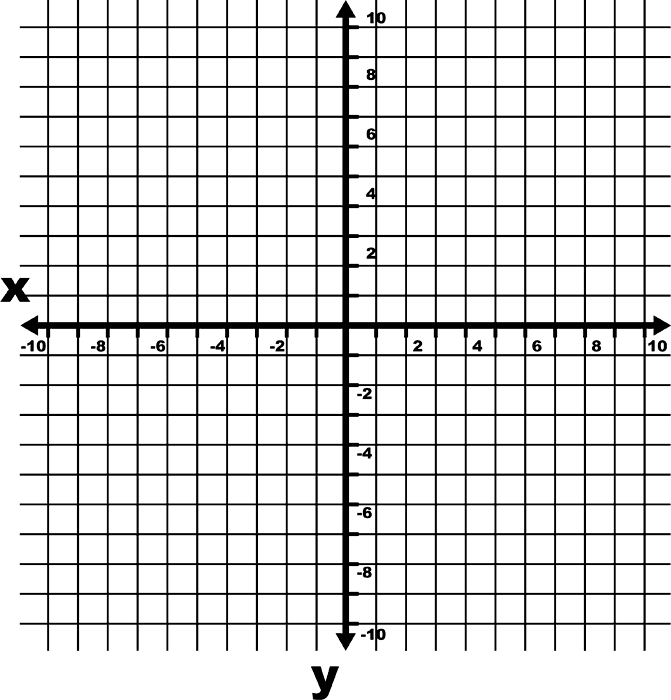 1.  				2.  			DSPM 0800 – Elementary Algebra								                 Solving Systems of Equations by Elimination & SubstitutionName:       SOLUTIONS      	                			Class:  __________________		                        Solving Linear Systems by Substitution1.  				2.  			3.  4.  				5.  			6. Solving Linear Systems by Elimination7.  				8.  			9.  10.  			11.  			12.  13.  				14.  			15.  Graph the linear system, then use the graph to tell whether the linear system has one solution, no solution, or infinitely many solutions.16.  			17.  			18.  VocabularyUse the vocabulary terms listed below to complete each statement.system of linear equations		solution of the system		inconsistent system	solution set of the system		consistent system			independent equationsdependent equations1.  Equations of a system that have different graphs are called __________________.2.  A system of equations with at least one solution is a ___________________.3.  The set of all ordered pairs that are solutions of a system is the _______________________.4.  The  _______________________________ of a linear equations includes all the ordered pairs that make all the equations of the system true at the same time.5.  Equations of a system that have the same graph (because they are different forms of the same equation) are called _____________________________.6.  A system with no solution is called a(n) __________________________.7.  A(n) ________________________________ consist of two or more linear equations with the same variables.